Publicado en Madrid el 03/10/2019 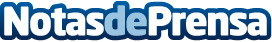 Domino´s Pizza presenta dos nuevas American LegendsAmerican Legends, nombre de la exitosa familia de pizzas da la bienvenida a sus dos nuevas especialidades: New York MeatBalls y Oklahoma Bacon Crispy. Domino’s Pizza, una vez más sorprende con una campaña de comunicación en su tono provocador y divertido aprovechando los tópicos más americanosDatos de contacto:SPECTER COMUNICACION672433866Nota de prensa publicada en: https://www.notasdeprensa.es/domino-s-pizza-presenta-dos-nuevas-american Categorias: Nacional Gastronomía Comunicación Marketing Sociedad Entretenimiento Restauración Consumo Ocio para niños http://www.notasdeprensa.es